Ученики 5 класса МБОУ Лысогорской СОШ  подготовили и защитили проект по английскому языку "My bedroom". Защита проектов проходила увлекательно. Обучающиеся проявили себя художниками, дизайнерами, архитекторами. 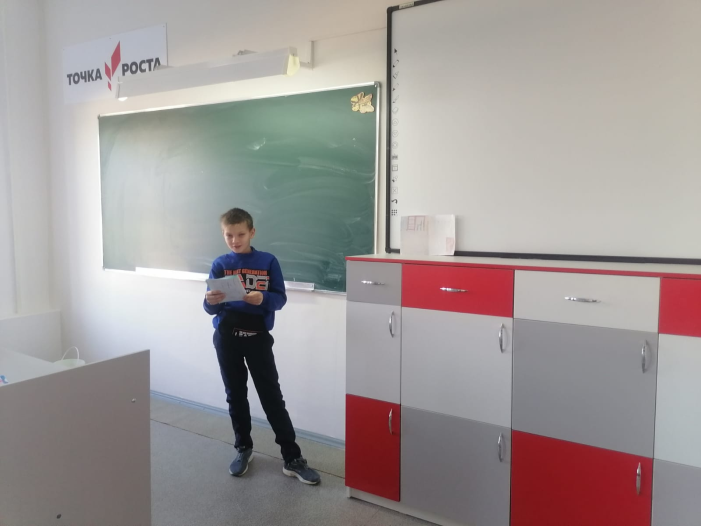 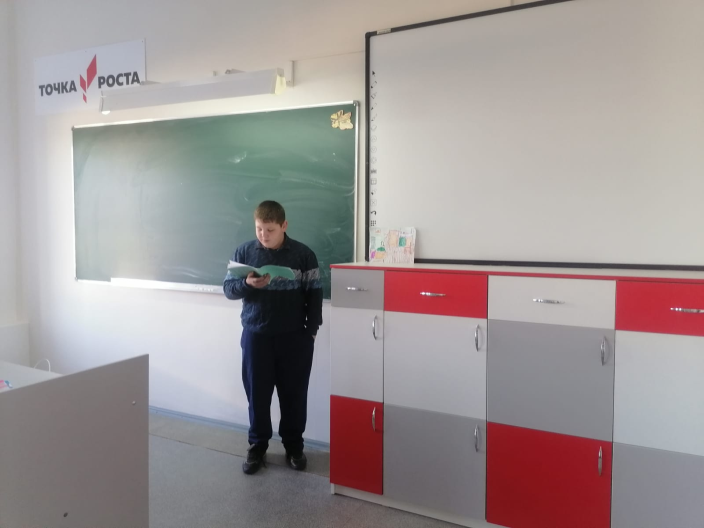 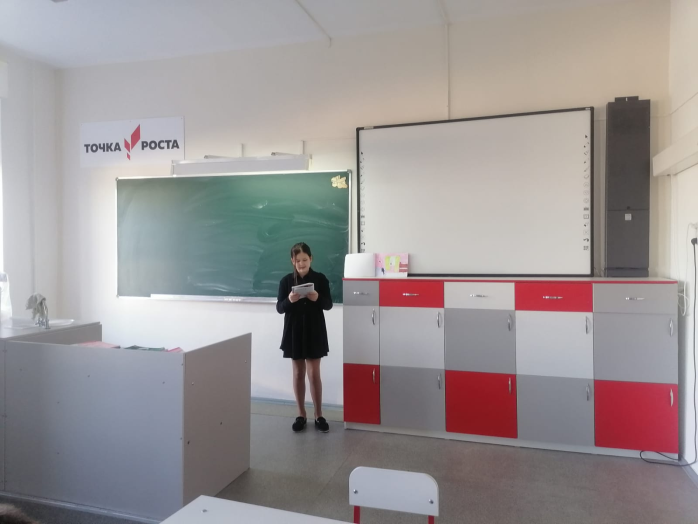 